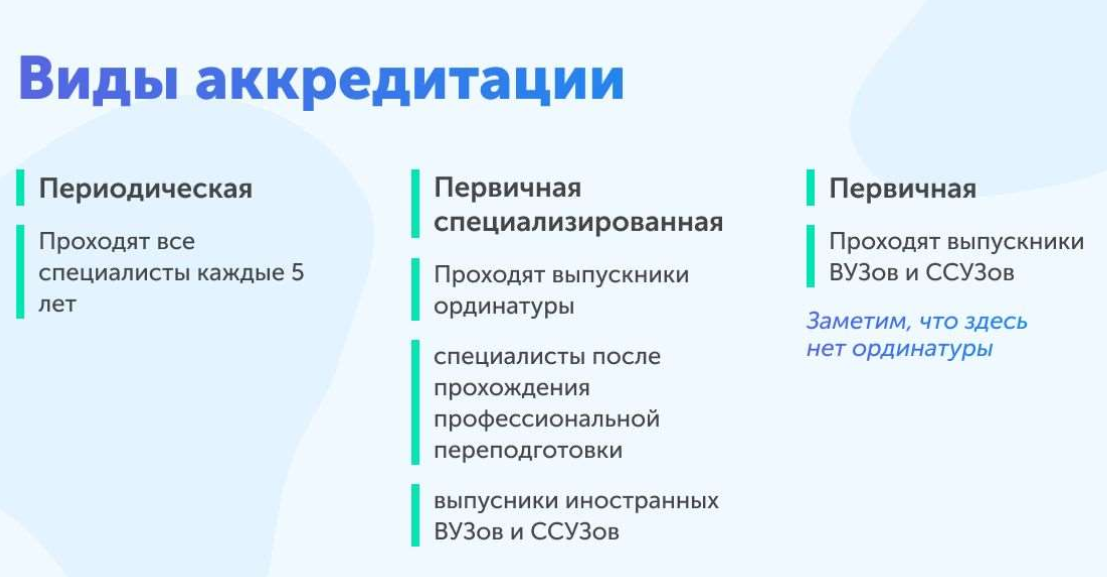 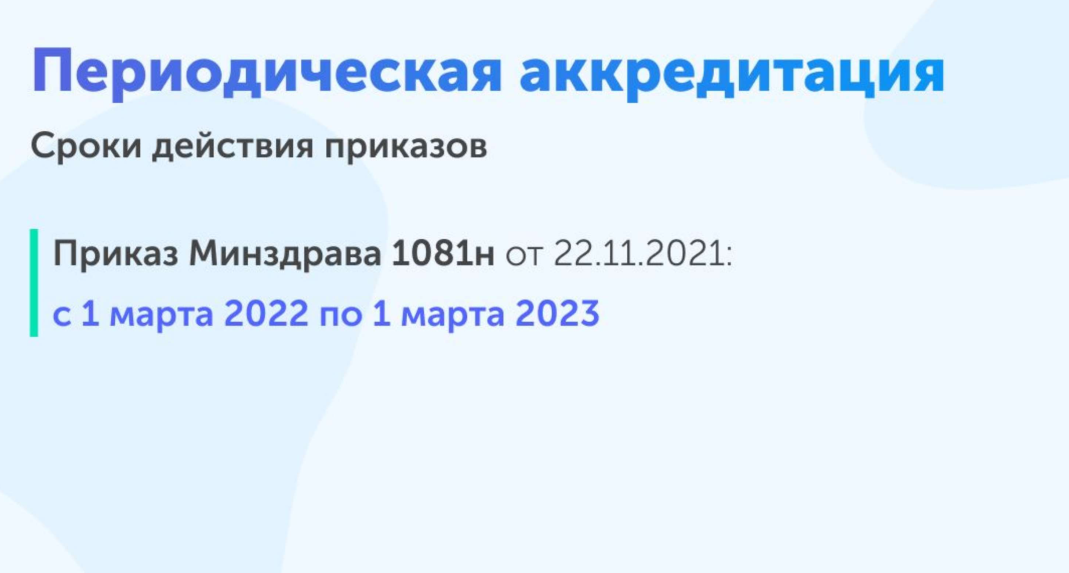 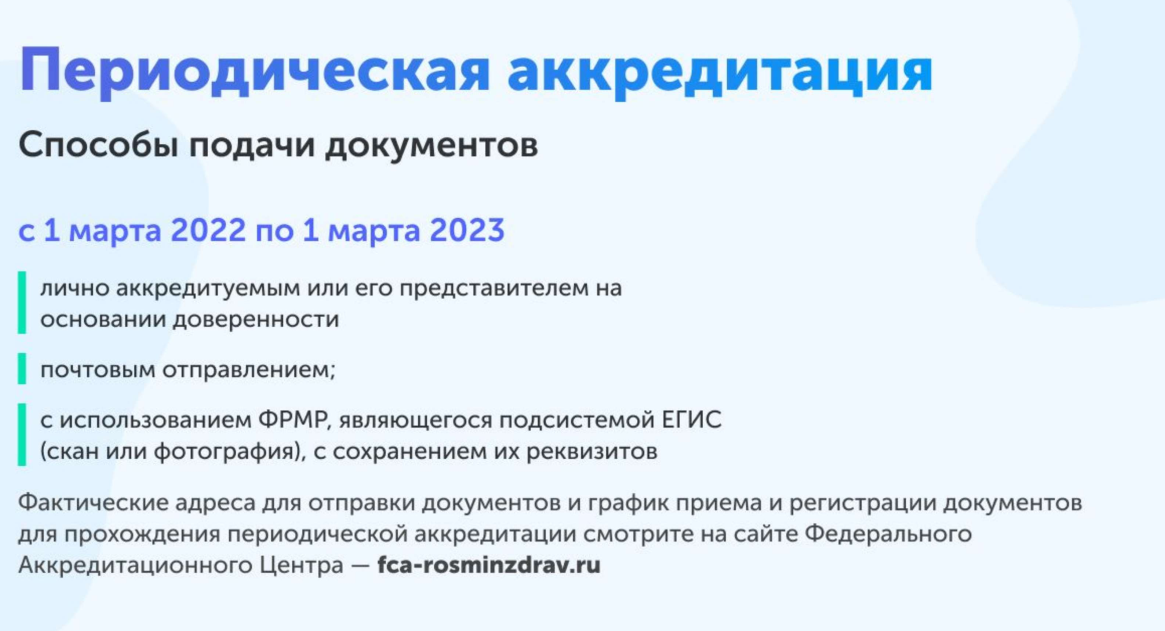 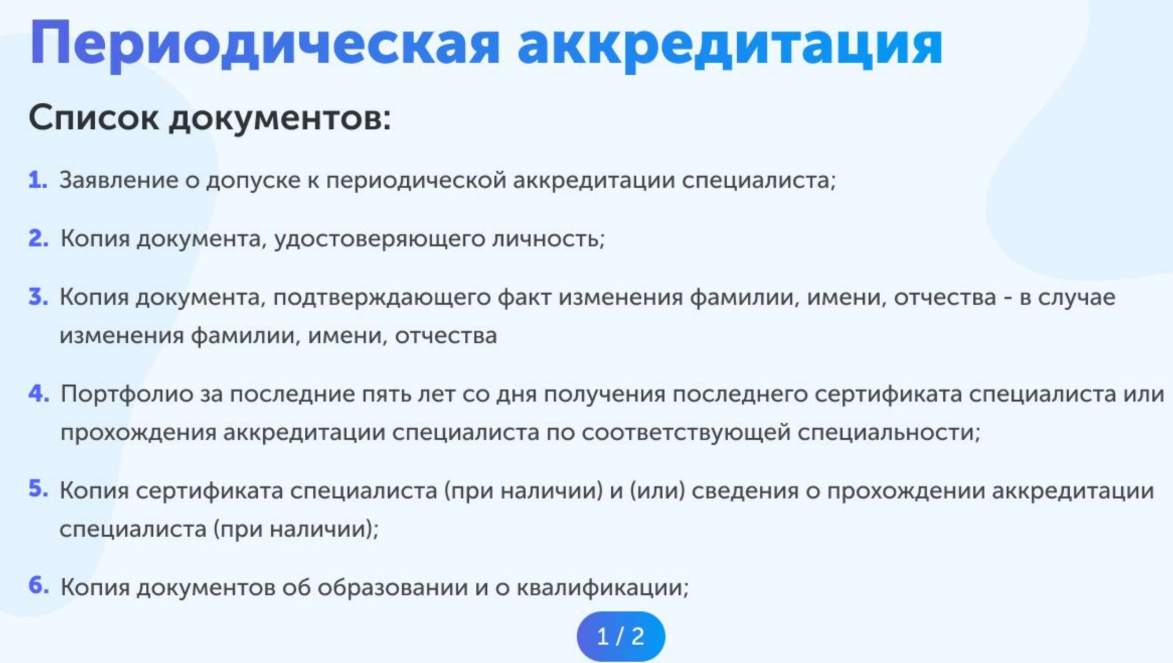 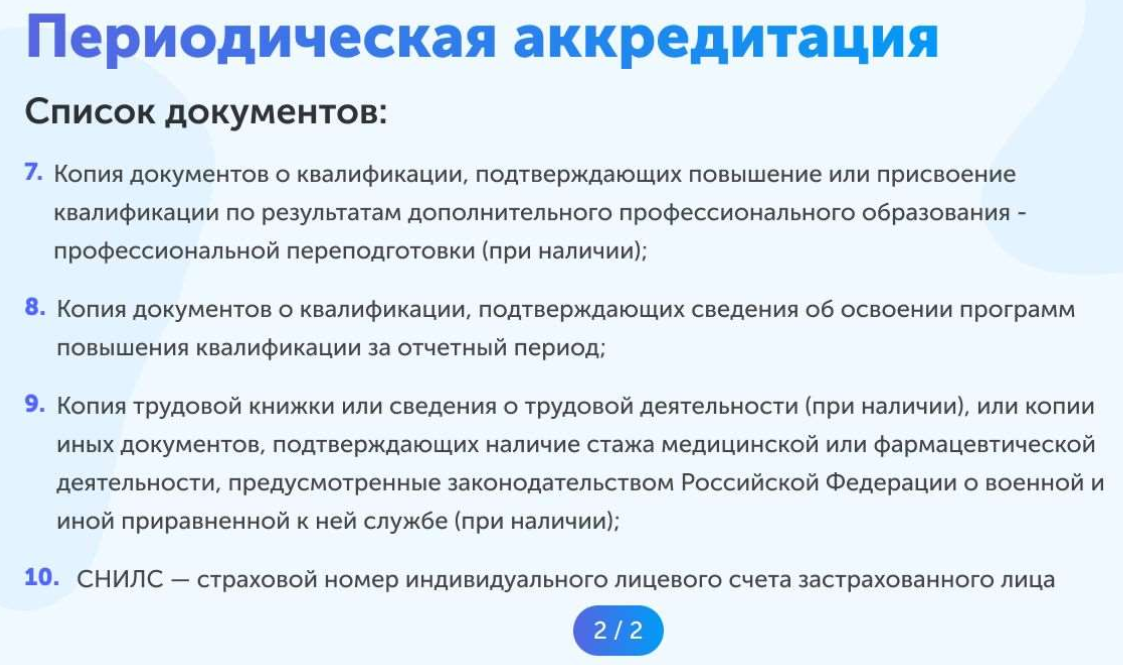 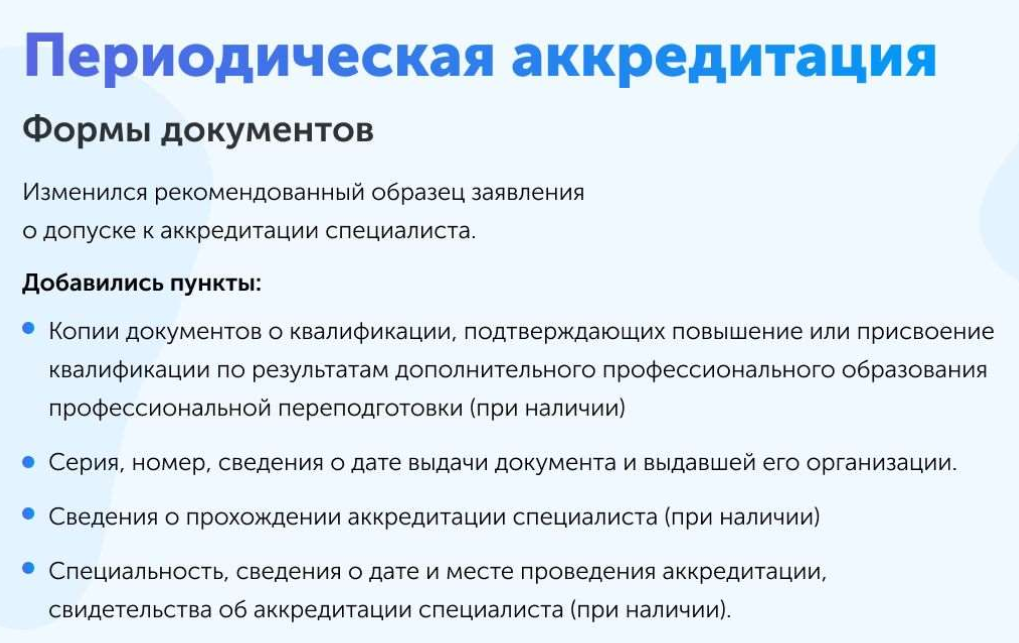 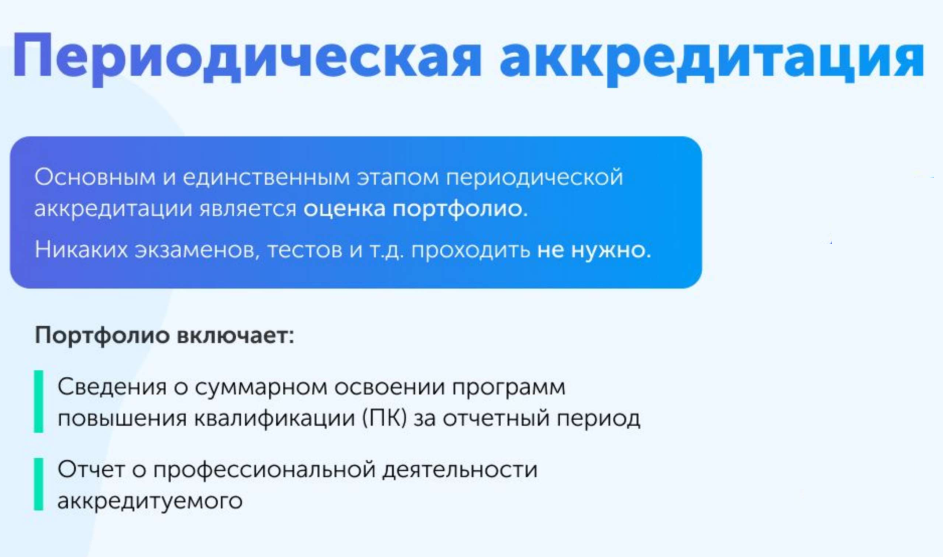 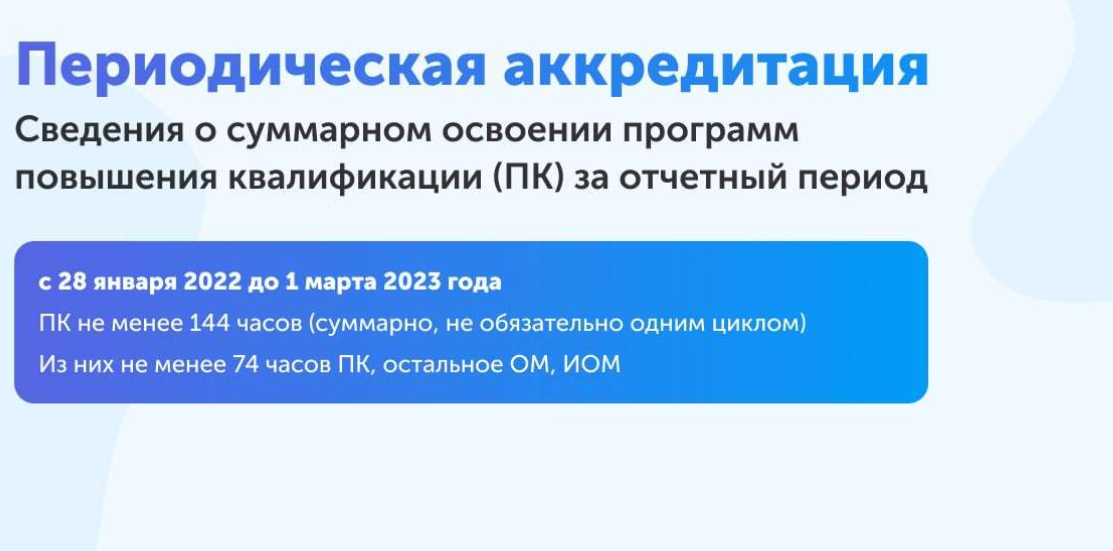 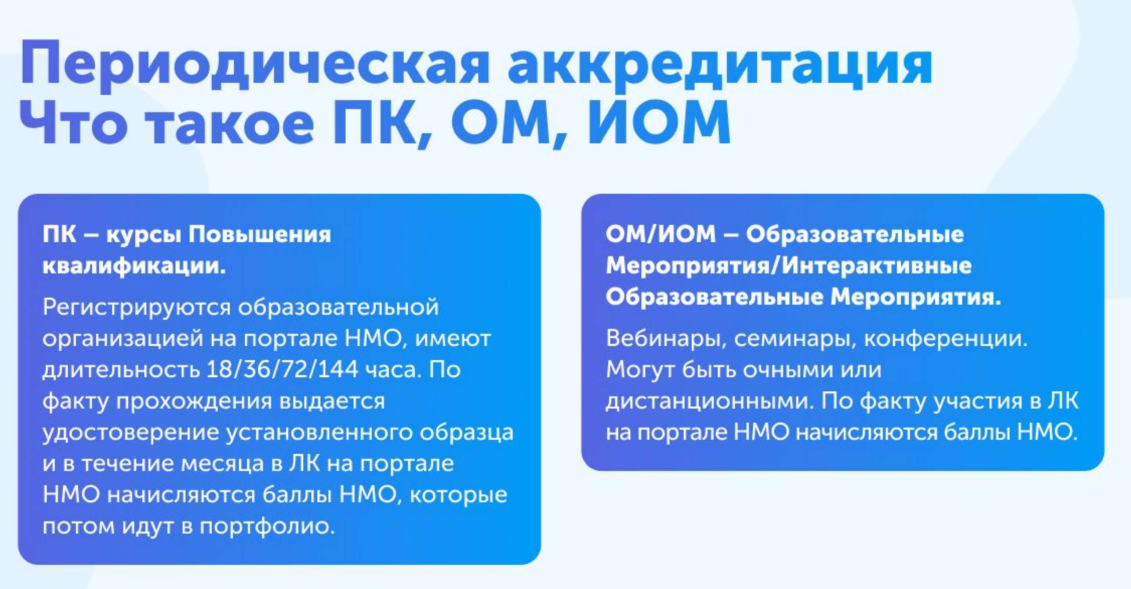 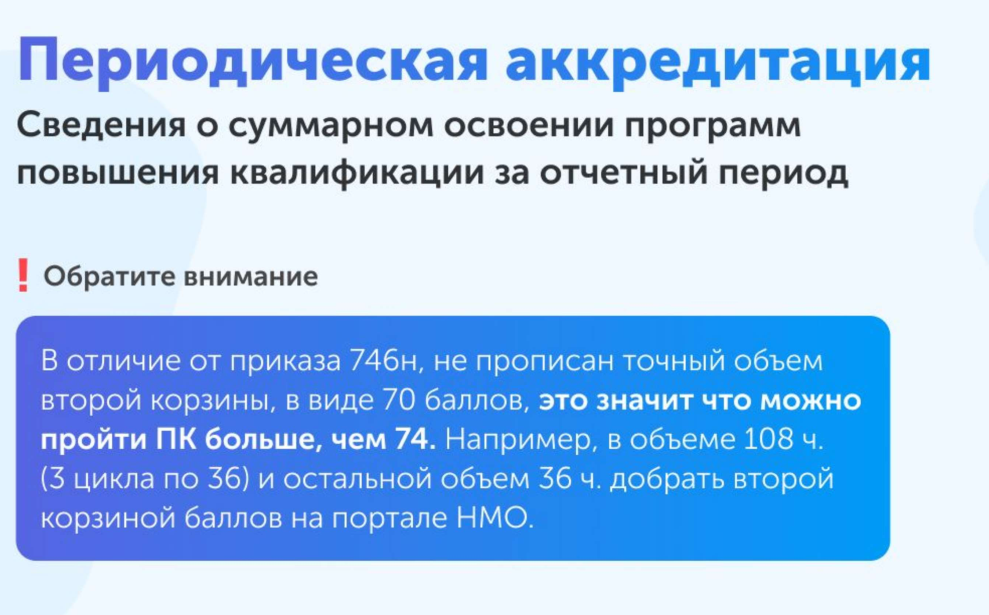 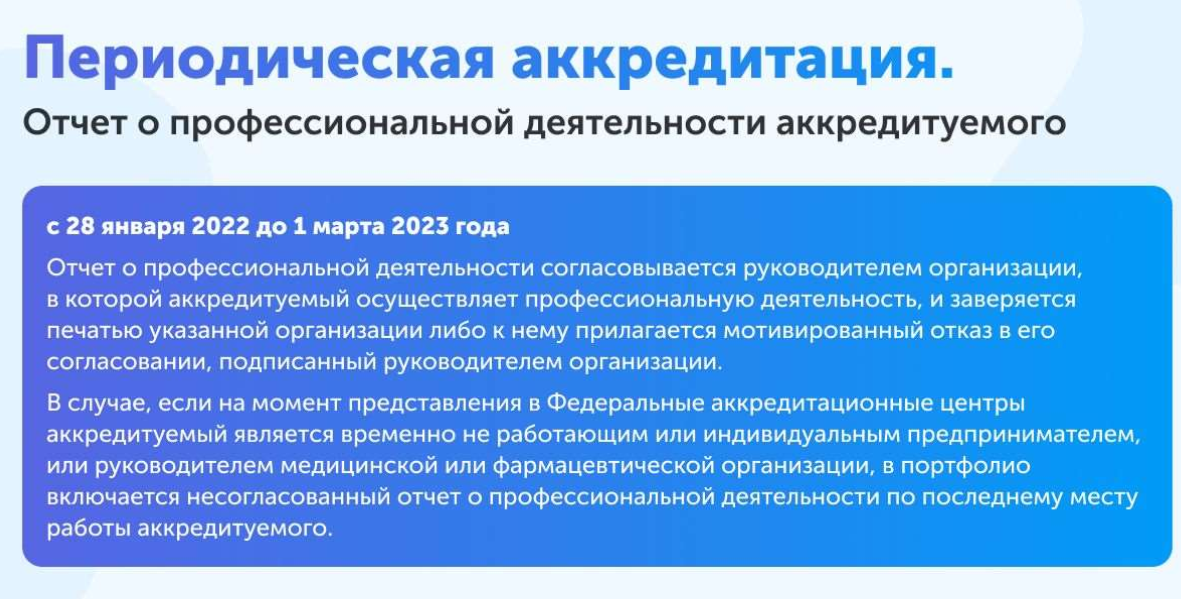 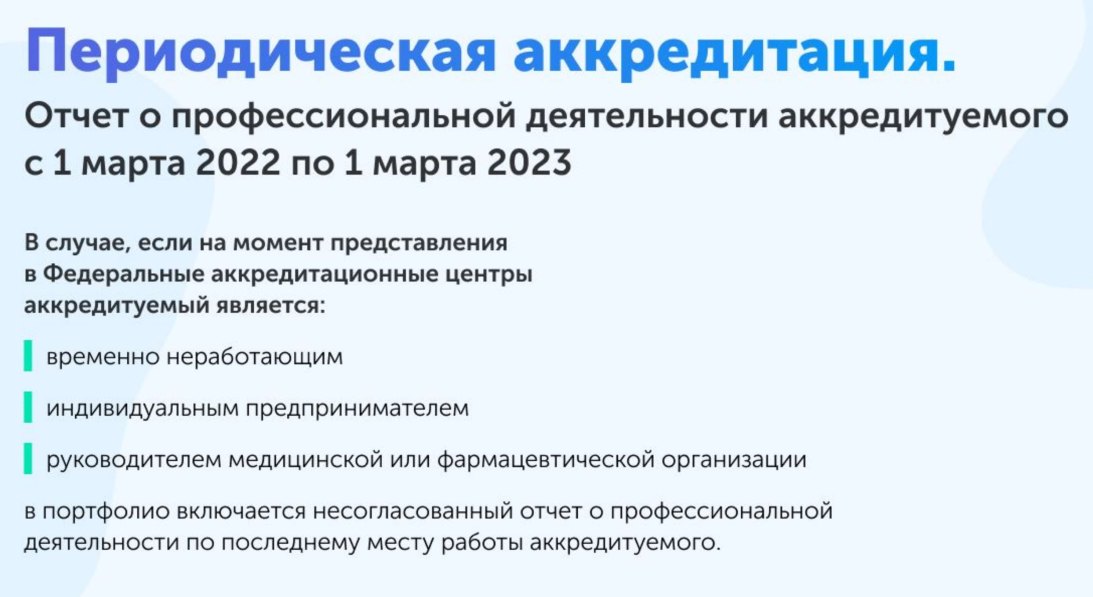 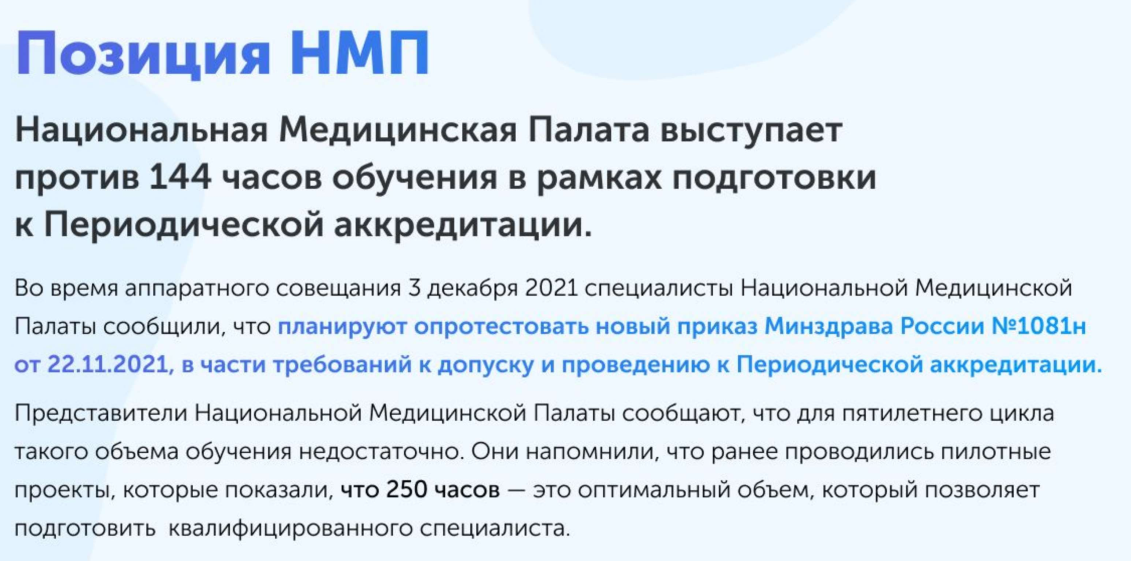 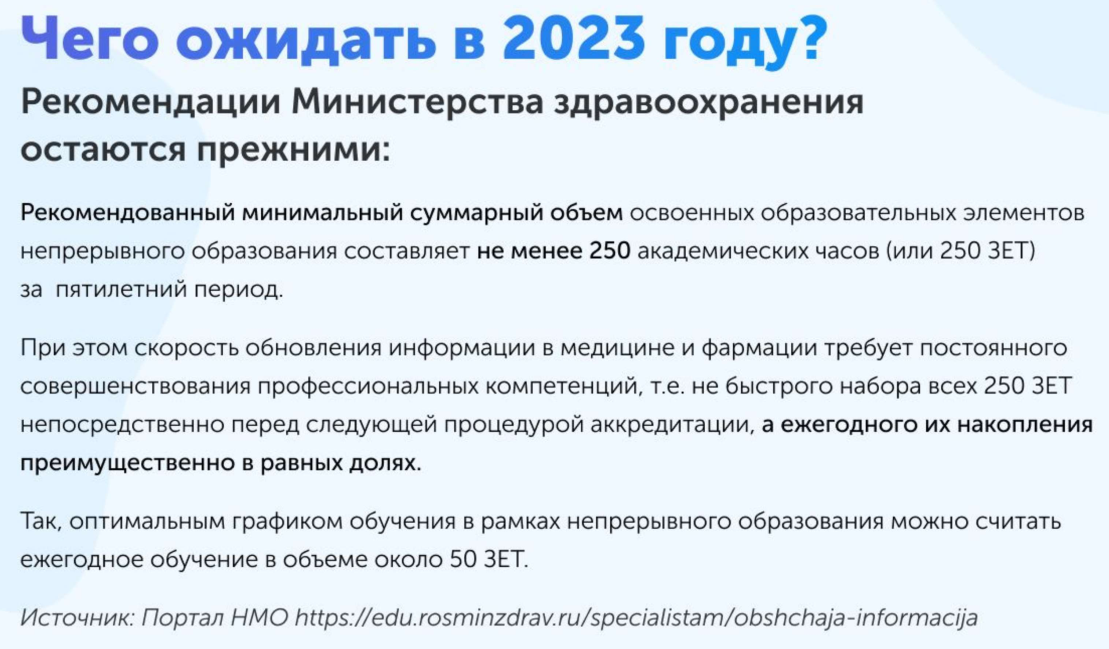 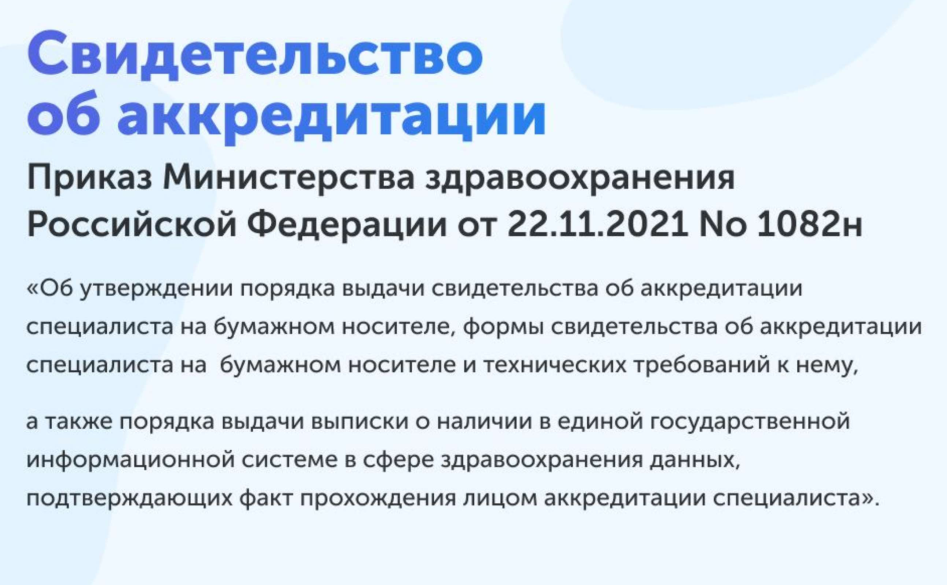 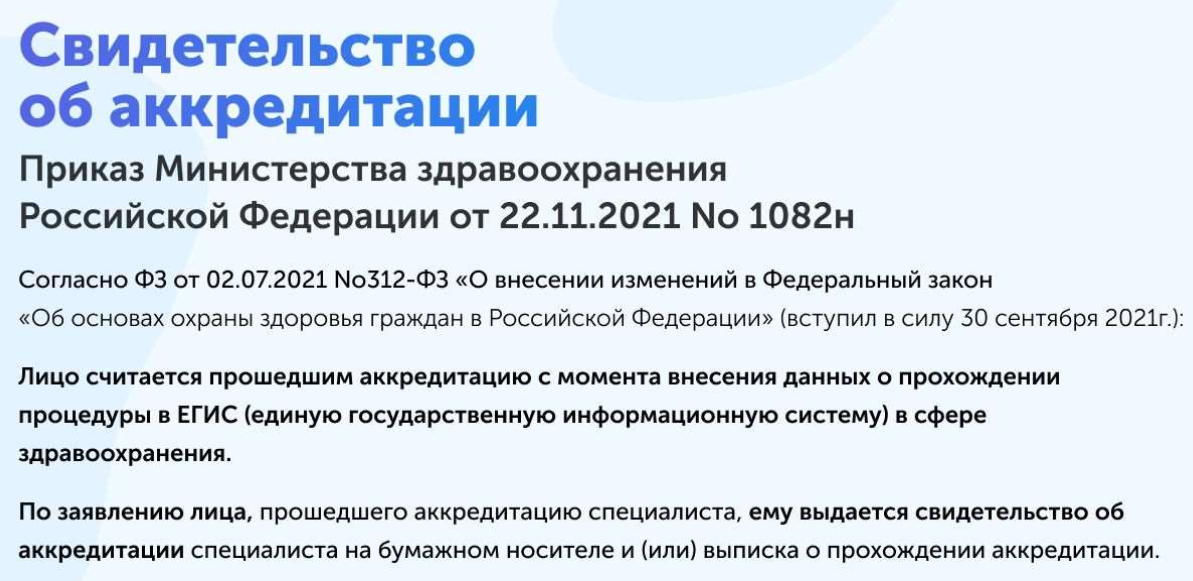 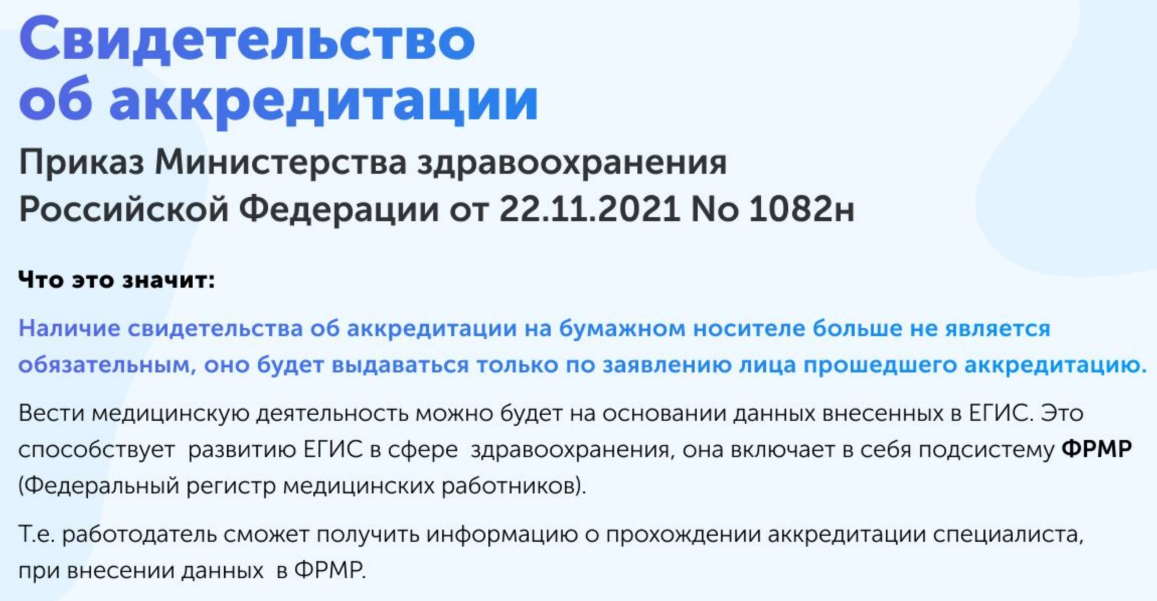 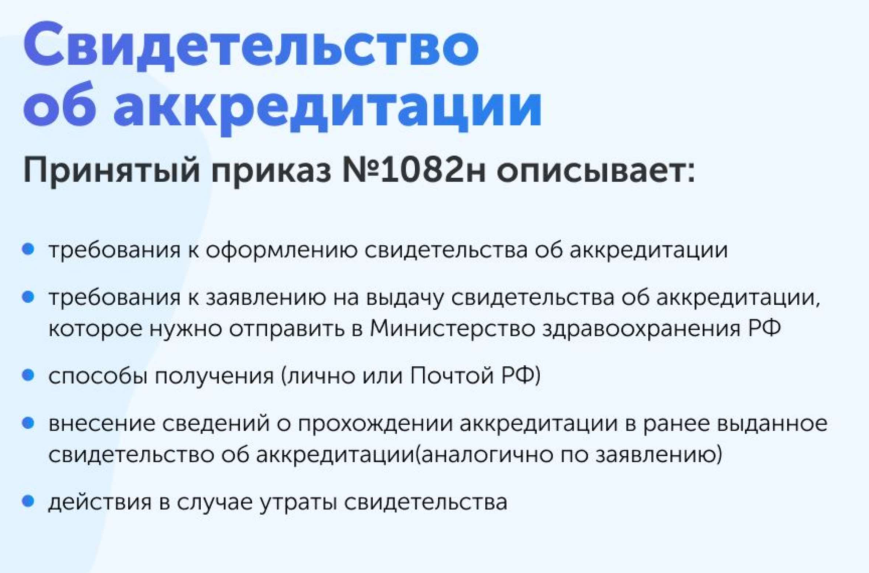 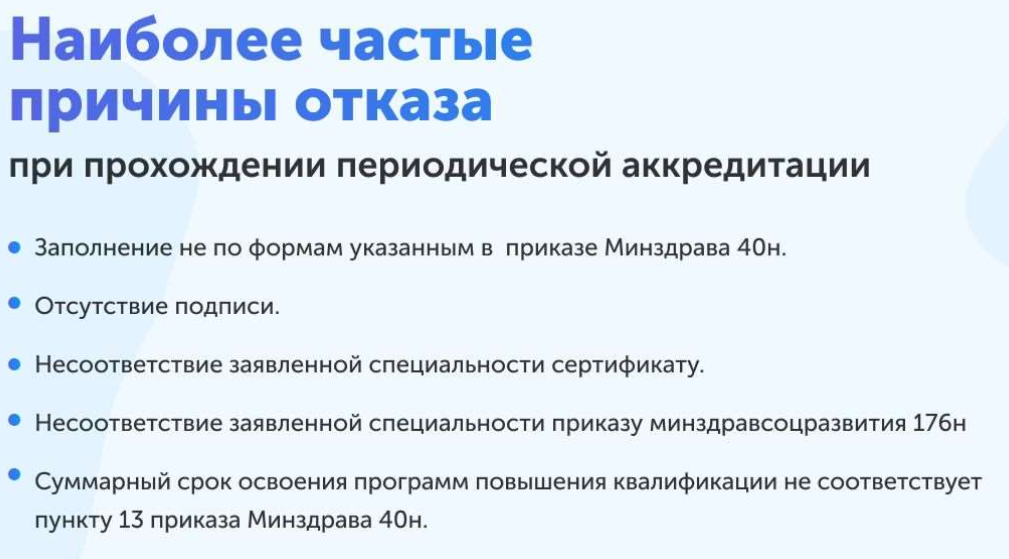 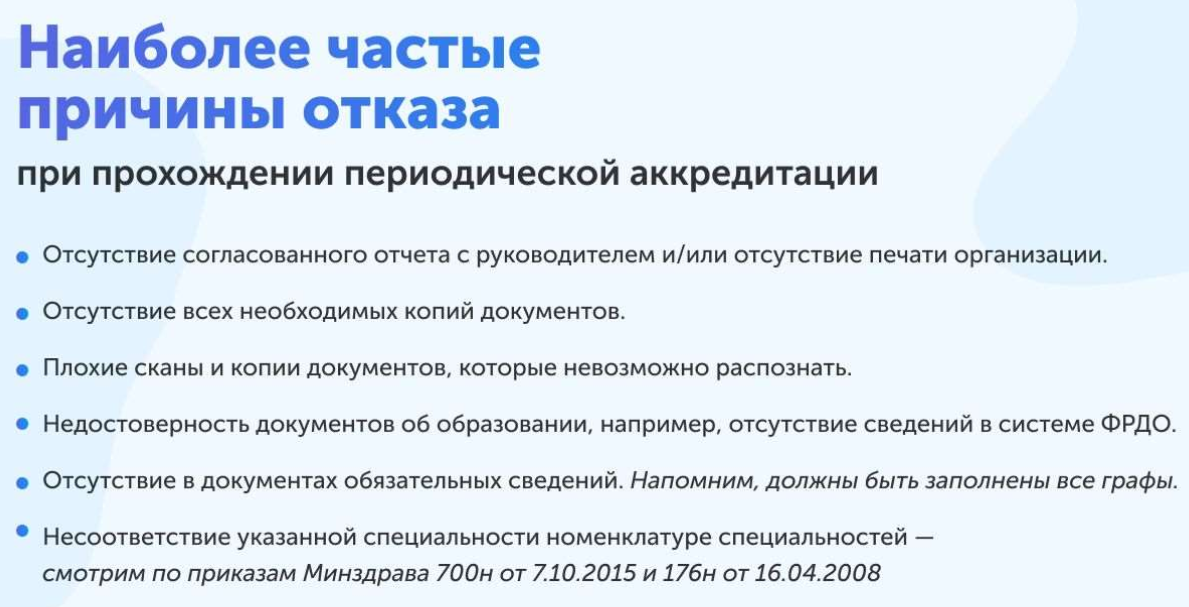 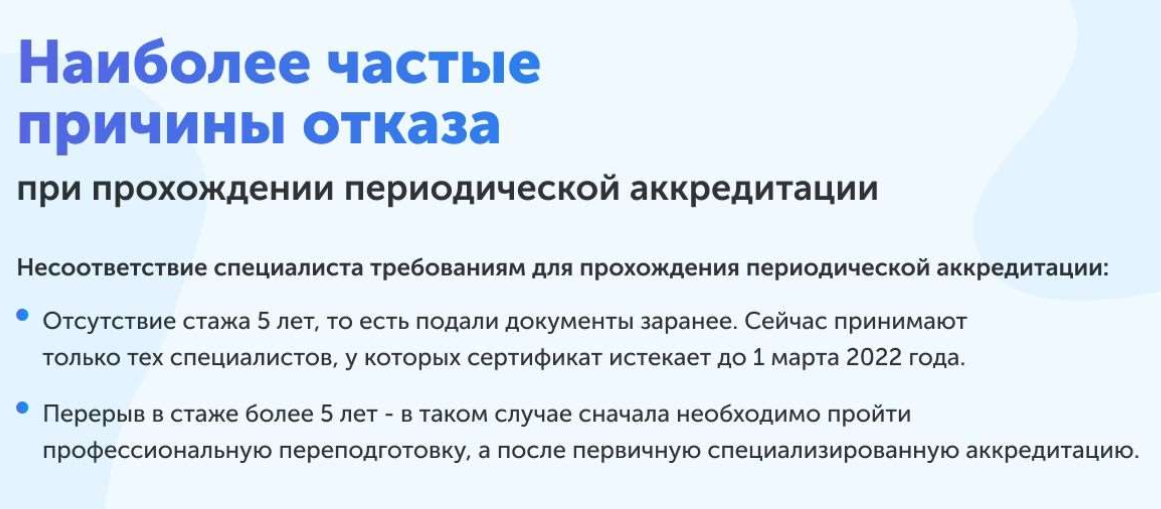 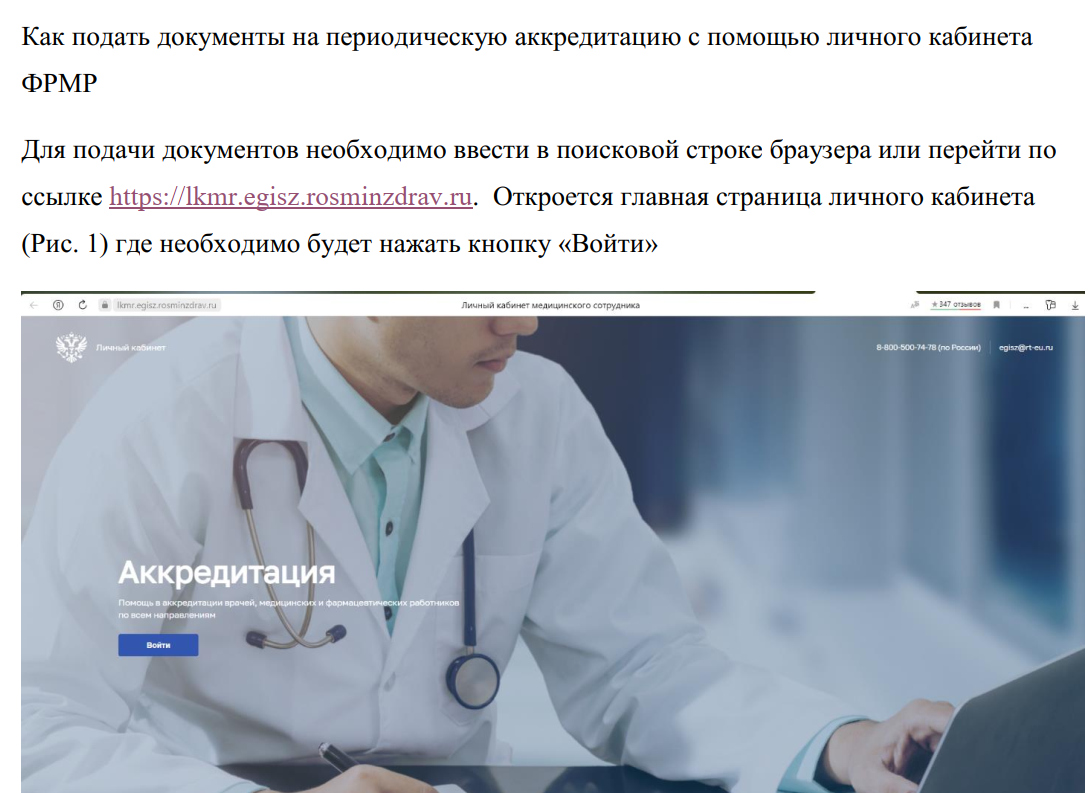 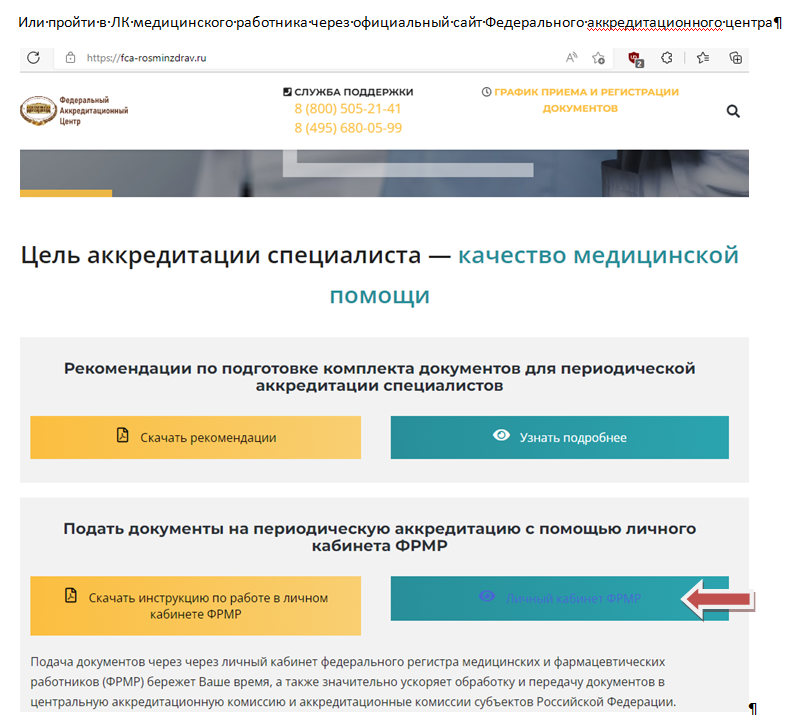 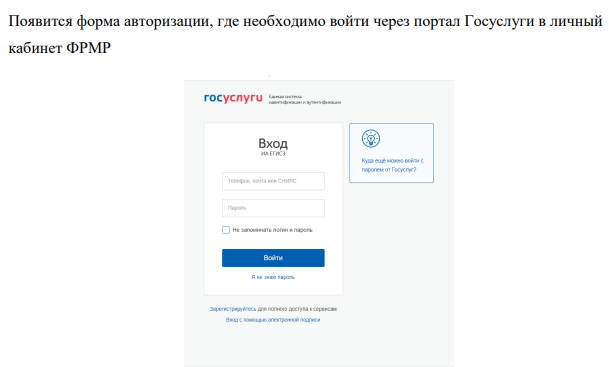 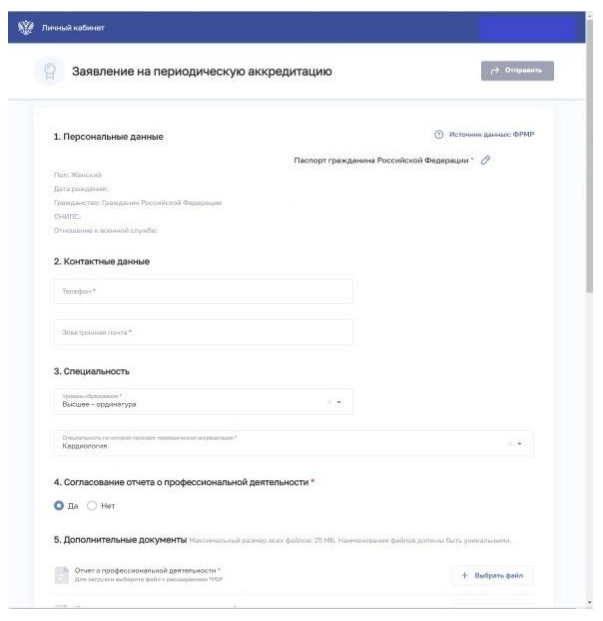 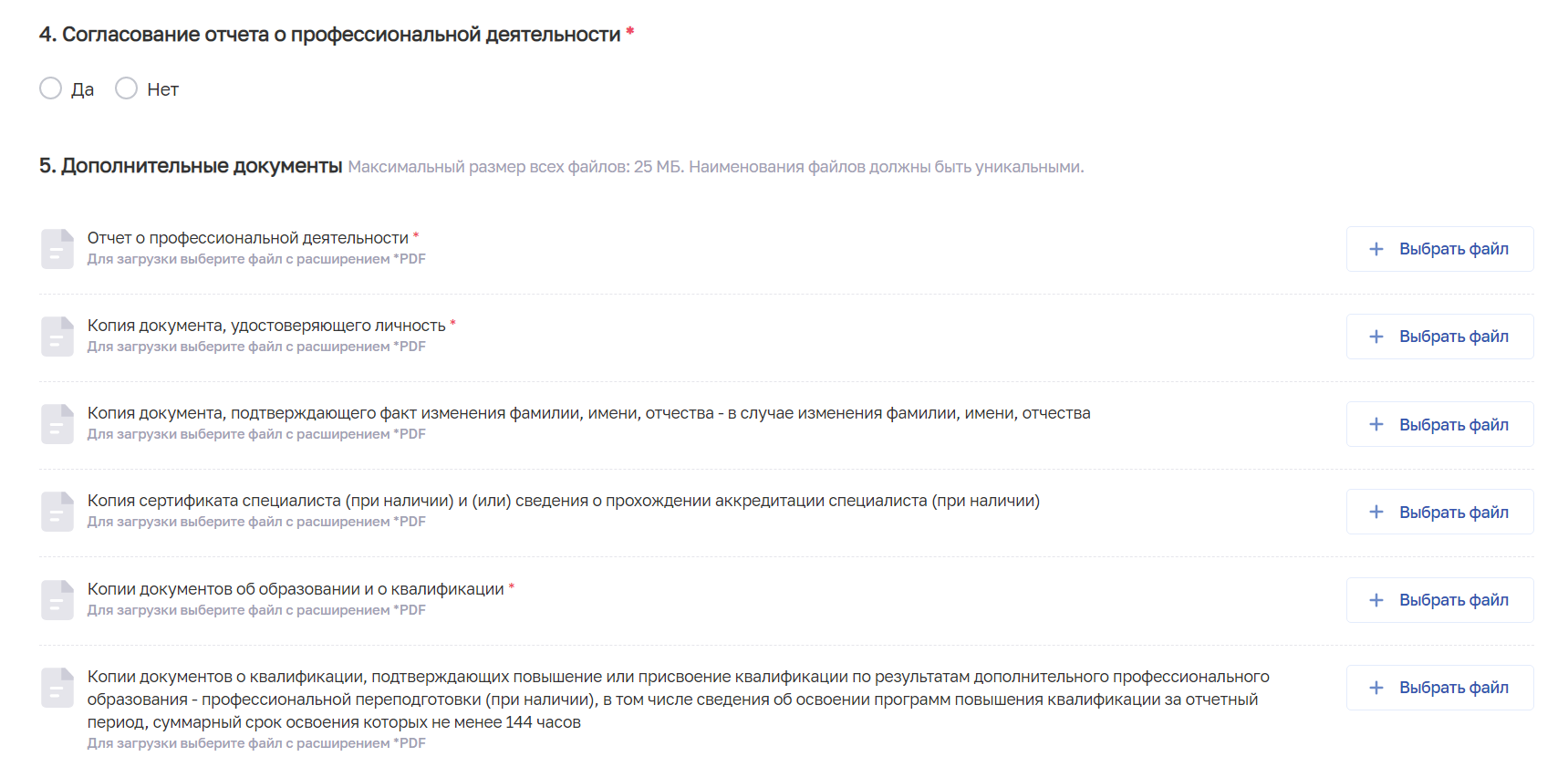 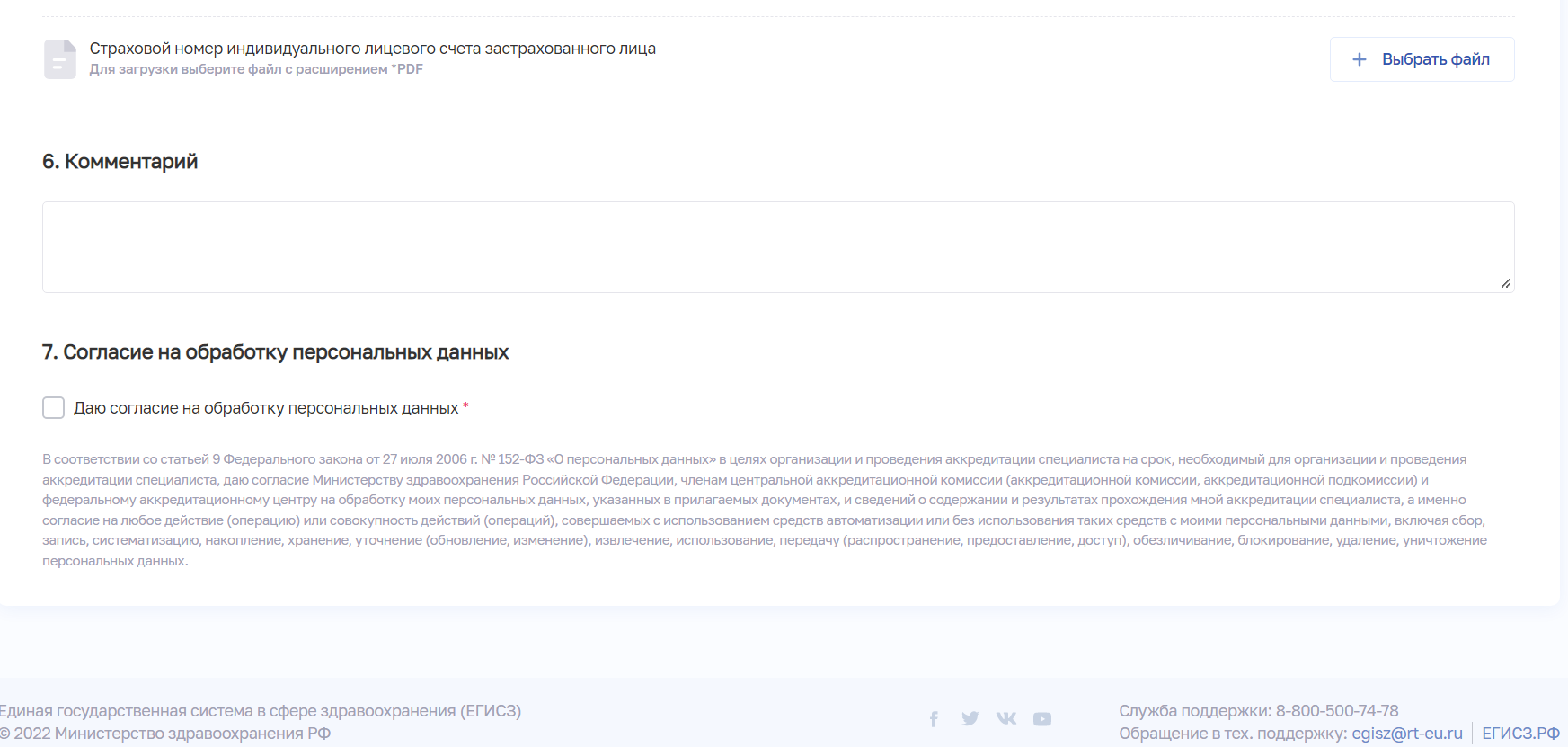 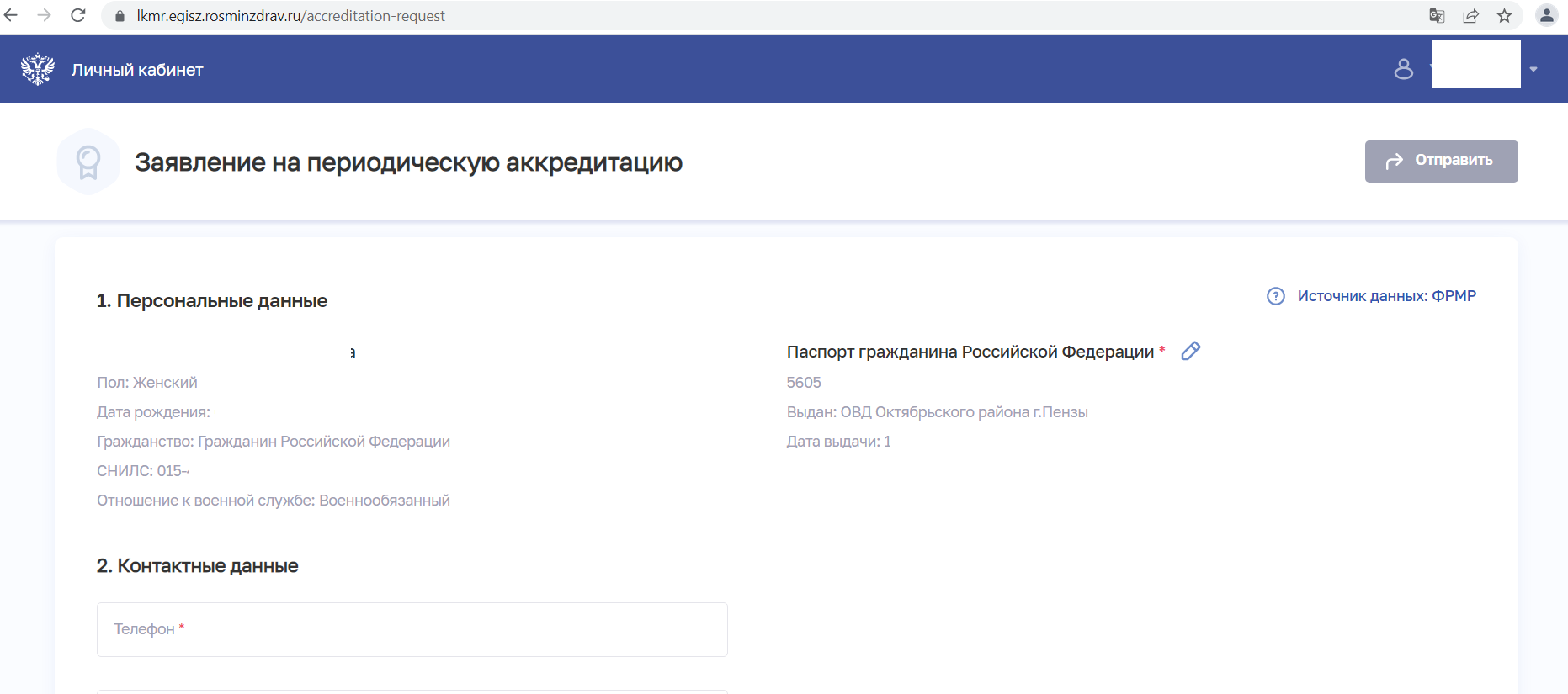 Формы документов для прохождения периодической аккредитации.Инструкция по работе в личном кабинете медицинского работника.Список работников, у которых заканчивается период действия сертификата специалиста/свидетельства об аккредитации в 2022 годуНаходятся:Общий обмен/ для всех/ аккредитация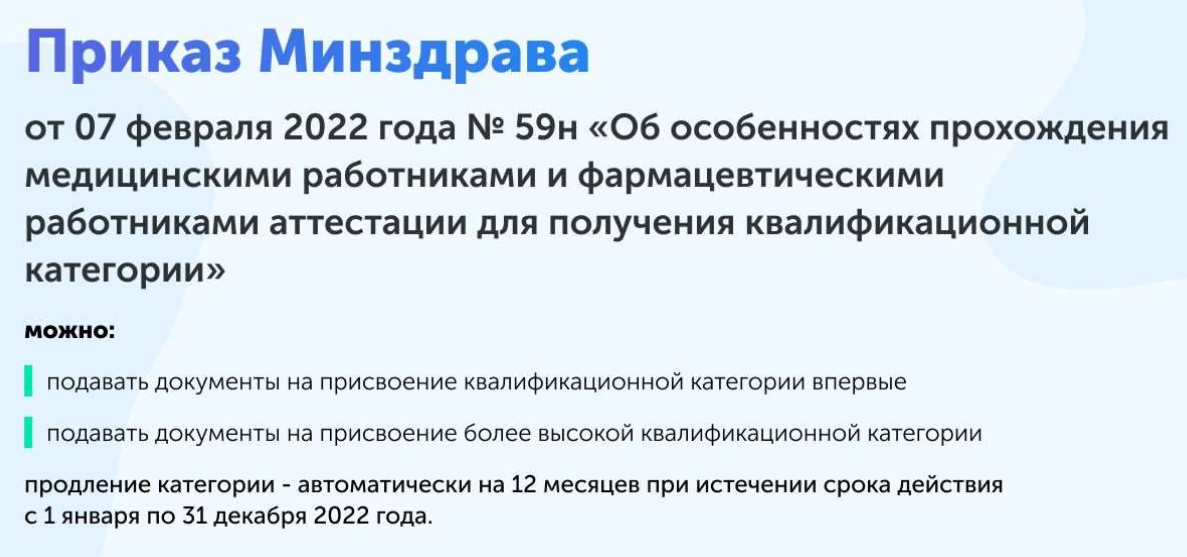 